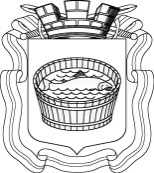 Ленинградская область                           Лужский муниципальный район Совет депутатов Лужского городского поселениячетвертого созываРЕШЕНИЕ           22 октября  2019 года       №  11 О внесении дополнений        в решение Совета депутатов от 24.11.2015 г. № 90В соответствии с Налоговым кодексом Российской Федерации, Федеральным законом 06.10.2003 г. № 131-ФЗ "Об общих принципах организации местного самоуправления в Российской Федерации", Совет депутатов Лужского городского поселения РЕШИЛ:1. Дополнить пункт 4 решения Совета депутатов Лужского городского поселения от 24.11.2015 г. № 90 «Об установлении земельного налога на территории муниципального образования Лужское городское поселение Лужского муниципального района Ленинградской области» абзацем следующего содержания:«Установить налоговые льготы в виде уменьшения налоговой базы на величину кадастровой стоимости 1200 квадратных метров площади земельного участка, предоставленного на основании Законов Ленинградской области от 14.10.2008 г. № 105-оз и от 17.07.2018 г. № 75-оз, находящегося в собственности налогоплательщиков (членов многодетной семьи)».2. Настоящее решение вступает в силу с 01 января 2020 года, но не ранее чем по истечении одного месяца со дня его официального опубликования.3. Решение опубликовать в газете "Лужская правда".Глава Лужского городского поселения,исполняющий полномочия председателя Совета депутатов	                                                                              В.А. Голуб 